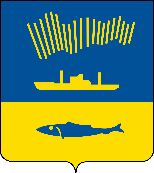 АДМИНИСТРАЦИЯ ГОРОДА МУРМАНСКАП О С Т А Н О В Л Е Н И Е   .  .                                                                                                            №     В соответствии с Федеральным законом от 01.04.2020 № 69-ФЗ «О защите и поощрении капиталовложений в Российской Федерации», постановлением Правительства Российской Федерации от 13.09.2022 № 1602 «О соглашениях о защите и поощрении капиталовложений», постановлением Правительства Мурманской области от 01.11.2022 № 865-ПП «О соглашениях о защите и поощрении капиталовложений и о внесении изменений в некоторые постановления Правительства Мурманской области», руководствуясь Уставом муниципального образования городской округ город-герой Мурманск,                 п о с т а н о в л я ю: 1. Утвердить Положение об условиях и порядке заключения соглашений о защите и поощрении капиталовложений со стороны муниципального образования город Мурманск согласно приложению к настоящему постановлению.2. Отделу информационно-технического обеспечения и защиты информации администрации города Мурманска (Кузьмин А.Н.) разместить настоящее постановление с приложением на официальном сайте администрации города Мурманска в сети Интернет.3. Редакции газеты «Вечерний Мурманск» (Гимодеева О.С.) опубликовать настоящее постановление с приложением.4. Настоящее постановление вступает в силу со дня подписания.5. Контроль за выполнением настоящего постановления оставляю 
за собой.Глава администрациигорода Мурманска                                                                         Ю.В. Сердечкин                                                                               Приложение к постановлению                                                                           администрации города Мурманска                                                                    от ________________ № _____________Положение об условиях и порядке заключения соглашений о защите и поощрении капиталовложений со стороны муниципального образования город Мурманск1. Общие положения1.1. Настоящее Положение разработано в соответствии с частью 8 статьи 4 Федерального закона от 01.04.2020 № 69-ФЗ «О защите и поощрении капиталовложений в Российской Федерации» (далее - Федеральный закон                № 69-ФЗ) и регулирует условия и порядок заключения соглашений о защите и поощрении капиталовложений со стороны муниципального образования город Мурманск (далее - Соглашение).1.2. Администрация города Мурманска является органом местного самоуправления, уполномоченным от имени муниципального образования город Мурманск на выдачу согласия на заключение Соглашения, подписание Соглашений и дополнительных соглашений к ним (в том числе на рассмотрение связанных с заключением Соглашений документов и материалов), принятие решений об изменении, прекращении действия Соглашений и об урегулировании вытекающих из них споров, а также на осуществление мониторинга.1.3. Основные понятия, используемые в настоящем Положении:- уполномоченный орган – администрация города Мурманска;- отраслевой (функциональный) орган – структурное подразделение администрации города Мурманска, осуществляющий функции, соответствующие мерам муниципальной поддержки, реализуемым (планируемым к реализации) в рамках Соглашения.Иные понятия, используемые в настоящем Положении, применяются в тех же значениях, что и в Федеральном законе № 69-ФЗ.1.4. Настоящее Положение применяется к Соглашениям, заключаемым в порядке частной проектной инициативы.2. Условия заключения Соглашения2.1. Муниципальное образование город Мурманск может быть стороной Соглашения, если одновременно выполняются следующие условия:- сторонами Соглашения являются Российская Федерация и Мурманская область или Мурманская область;- стороной Соглашения является организация, реализующая проект, соответствующая требованиям пункта 8 части 1 статьи 2 Федерального закона № 69-ФЗ, не находящаяся в процессе ликвидации и в отношении которой не возбуждено производство по делу о несостоятельности (банкротстве) в соответствии с законодательством Российской Федерации о несостоятельности (банкротстве) (далее - Заявитель);- инвестиционный проект, в отношении которого предлагается заключить Соглашение, соответствует условиям, предусмотренным Федеральным законом № 69-ФЗ.2.2. Заключение Соглашения, дополнительного соглашения к Соглашению осуществляется в соответствии с законодательством Российской Федерации, Мурманской области, нормативными правовыми актами муниципального образования город Мурманск, в том числе настоящим Положением. 3. Порядок заключения Соглашения3.1. В случае если реализация инвестиционного проекта предполагает необходимость участия в Соглашении муниципального образования город Мурманск, Заявитель для получения документа, подтверждающего согласие муниципального образования город Мурманск на заключение Соглашения (далее - Согласие на заключение Соглашения), обращается в администрацию города Мурманска с заявлением о получении Согласия на заключение Соглашения по форме согласно приложению № 1 к настоящему Положению, с приложением документов, указанных в приложении № 2 к настоящему Положению (далее - заявление и документы соответственно).Заявление и документы, указанные в абзаце первом настоящего пункта, могут быть представлены на бумажном носителе в ходе личного приема либо по почте - с приложением описи вложения.3.2. В течение 7 рабочих дней с даты регистрации администрацией города Мурманска заявления и документов специалист уполномоченного органа проводит проверку документов на комплектность и оформление в соответствии с требованиями настоящего Положения с целью выявления оснований для отказа в предоставлении Согласия на заключение Соглашения, предусмотренных подпунктами «а» - «в» пункта 3.6 настоящего Положения.В случае если Заявителем не представлен документ, предусмотренный пунктом 14 приложения № 2 к настоящему Положению, специалист уполномоченного органа осуществляет формирование и получение электронной выписки из Единого государственного реестра юридических лиц на официальном сайте Федеральной налоговой службы в информационно-телекоммуникационной сети «Интернет»3.3. В случае выявления оснований для отказа в предоставлении Согласия на заключение Соглашения, предусмотренных подпунктами «а» - «в» пункта 3.6 настоящего Положения, специалист уполномоченного органа в пределах срока, предусмотренного пунктом 3.2 настоящего Положения, подготавливает уведомление об отказе в предоставлении Согласия на заключение Соглашения по форме согласно приложению № 3 к настоящему Положению, и направляет его Заявителю способом, указанным в заявлении.В случае отсутствия оснований для отказа в предоставлении Согласия на заключение Соглашения, предусмотренных подпунктами «а» - «в» пункта 3.6 настоящего Положения, специалист уполномоченного органа в пределах срока, предусмотренного пунктом 3.2 настоящего Положения, направляет заявление и документы Заявителя в отраслевой (функциональный) орган для рассмотрения и подготовки заключения о возможности предоставления Согласия на заключение Соглашения (далее - Заключение).3.4. Заключение должно содержать обоснованную позицию в отношении возможности или невозможности предоставления Заявителю Согласия на заключение Соглашения, в том числе с указанием следующей информации:- о возможности или невозможности выполнения обязательств, возникающих у муниципального образования город Мурманск в связи с заключением Соглашения;- о возможности или невозможности неприменения в отношении организации, реализующей инвестиционный проект, муниципальных правовых актов города Мурманска, которые действуют или будут изданы (приняты) в соответствии со статьей 9 Федерального закона № 69-ФЗ и законодательством Российской Федерации о налогах и сборах.Заключение предоставляется в уполномоченный орган в срок, не превышающий 7 рабочих дней со дня регистрации заявления и документов в соответствующем отраслевом (функциональном) органе администрации города Мурманска.3.5. Специалист уполномоченного органа в течение 7 рабочих дней со дня регистрации последнего Заключения проверяет поступившие Заключения на наличие основания для отказа в предоставлении Согласия на заключение Соглашения, предусмотренного подпунктом «г» пункта 3.6 настоящего Положения, и:- в случае наличия такого основания - готовит уведомление об отказе в предоставлении Согласия на заключение Соглашения по основанию, предусмотренному подпунктом «г» пункта 3.6 настоящего Положения, и направляет его Заявителю способом, указанным в заявлении;- в случае отсутствия такого основания - готовит в письменной форме Согласие на заключение Соглашения и передает его для согласования последовательно: руководителю юридической службы уполномоченного органа, руководителю уполномоченного органа, в юридический отдел администрации города Мурманска, заместителю главы администрации города Мурманска, координирующему и контролирующему деятельность уполномоченного органа, после чего передает для подписания Главе администрации города Мурманска.Специалист уполномоченного органа в течение 3 рабочих дней со дня подписания Согласия на заключение Соглашения направляет его заявителю способом, указанным в заявлении.3.6. Основаниями для отказа в предоставлении Согласия на заключение Соглашения являются:а) несоответствие формы заявления и документов требованиям, установленным пунктом 3.1 настоящего Положения;б) неисполнение условий заключения Соглашения, установленных главой 2 настоящего Положения;в) несоответствие сведений, содержащихся в предоставленных документах, требованиям достоверности (несоответствие действующему законодательству и наличие противоречий с иными предоставленными документами);г) поступление мотивированного отрицательного Заключения от одного из отраслевых (функциональных) органов администрации города Мурманска.3.7. Отказ в предоставлении Согласия на заключение Соглашения по основаниям, предусмотренным подпунктами «а», «б» пункта 3.6 настоящего Положения, не препятствует повторному обращению Заявителя в уполномоченный орган с заявлением и документами после устранения обязательств, послуживших основаниями для отказа в предоставлении Согласия на заключение Соглашения.3.8. Заявитель до момента получения им уведомления об отказе в предоставлении Согласия на заключение Соглашения или подписания Согласия вправе отозвать заявление и документы или вносить в них изменения путем направления в уполномоченный орган соответствующего уведомления по форме, утвержденной постановлением Правительства Российской Федерации от 13.09.2022 № 1602, предоставленного на бумажном носителе в ходе личного приема либо по почте – с приложением описи вложения. 3.9. Получение Согласия на заключение Соглашения, подтверждающего готовность муниципального образования город Мурманск к заключению дополнительного соглашения к Соглашению, предусмотренного пунктом 10 статьи 11 Федерального закона № 69-ФЗ, осуществляется в порядке, установленном пунктами 3.1-3.6 настоящего Положения для предоставления Согласия на заключение Соглашения.3.10. В случае поступления в уполномоченный орган уведомления об отзыве заявления и документов в течение 7 рабочих дней с даты его регистрации в администрации города Мурманска специалист уполномоченного органа прекращает рассмотрение заявления и документов и возвращает их с сопроводительным письмом Заявителю способом, указанным в уведомлении об отзыве заявления и документов.В случае поступления в уполномоченный орган уведомления о необходимости внесения изменений в заявление и (или) документы в течение 1 (одного) рабочего дня с даты его регистрации в администрации города Мурманска специалист уполномоченного органа приступает к осуществлению действий в порядке, установленном пунктами 2.1-3.6 настоящего Положения, с учетом изменений, указанных в данном уведомлении.3.11. Поступившие от уполномоченного исполнительного органа Мурманской области заявление, прилагаемые к нему документы и материалы, проект Соглашения (дополнительного соглашения к нему) должны быть рассмотрены уполномоченным органом администрации города Мурманска в срок, не превышающий 7 (семи) рабочих дней со дня регистрации.В случае отсутствия оснований для отказа в заключении Соглашения (дополнительного соглашения к нему), предусмотренных п.3.6 настоящего Положения, администрация города Мурманска готовит Согласие на заключение Соглашения (дополнительного соглашения к нему). При наличии оснований для отказа в заключении Соглашения (дополнительного соглашения к нему) администрация города Мурманска направляет в адрес уполномоченного исполнительного органа Мурманской области уведомление об отказе в предоставлении Согласия на заключение Соглашения (дополнительного соглашения к нему).3.12. К отношениям, возникающим в связи с заключением, изменением и расторжением Соглашения, а также в связи с исполнением обязанностей по указанному Соглашению, применяются правила гражданского законодательства с учетом особенностей, установленных Федеральным законом № 69-ФЗ.  Приложение № 1 к Положению Форма заявления о предоставлении согласияадминистрации города Мурманска на заключение соглашенияо защите и поощрении капиталовложенийГлаве администрации города Мурманска____________________________________Заявитель_______________________________________________________________(полное наименование юридического лица)Заявлениео предоставлении согласия администрации города Мурманска на заключение соглашения о защите и поощрении капиталовложенийВ соответствии с Федеральным законом от 01.04.2020 № 69-ФЗ «О защите и поощрении капиталовложений в Российской Федерации», в целях реализации на территории муниципального образования город Мурманск инвестиционного проекта___________________________________________________________________(указать наименование инвестиционного проекта)прошу предоставить документ, подтверждающий согласие администрации города Мурманска на заключение соглашения о защите и поощрении капиталовложений.Сведения о заявителе и инвестиционном проекте, реализуемом на территории муниципального образования город МурманскПриложение:_______________________________________________ на ___________ л.__________________________________________________ на ___________ л.__________________________________________________ на ___________ л.Гарантирую достоверность сведений, предоставленных в настоящем заявлении и подтверждаю согласие на право администрации города Мурманска на обработку, распространение и использование персональных данных, а также иных данных субъекта инвестиционной деятельности, которые необходимы для принятия решения о предоставлении документа, подтверждающего согласие администрации города Мурманска на заключение Соглашения о защите и поощрении капиталовложений, в том числе на получение от соответствующих органов государственной власти, органов местного самоуправления, организаций необходимых документов и (или) содержащейся в них информации.О решении, принятом по результатам рассмотрения настоящего заявления и приложенных к нему документов, прошу проинформировать:- посредством почтового отправления с уведомлением о вручении по адресу__________________________________________________________(указать почтовый адрес)- путем непосредственного вручения под роспись в ходе личного приема- посредством отправления на электронную почту:_________________________________________________________________(указать адрес электронной почты)Лицо, имеющее право действовать от имени юридического лица:Ф.И.О. (полностью)Подпись                                  «___» _________ Приложение № 2 к Положению Перечень документов, предоставляемых заявителем для предоставления согласия для заключения соглашения о защите и поощрении капиталовложений со стороны муниципального образования город Мурманск1. Проект соглашения о защите и поощрении капиталовложений, соответствующий Федеральному закону № 69-ФЗ и утвержденной Правительством Российской Федерации типовой форме.2. Заявление о получении согласия администрации города Мурманска на заключение соглашения о защите и поощрении капиталовложений.3. Заверенная копия договора, указанного в пункте 1 части 1 статьи 14 Федерального закона № 69-ФЗ, или справка, выданная кредитором по договору, указанному в пункте 2 части 1 статьи 14 Федерального закона № 69-ФЗ, и содержащая условия такого договора о размере процентной ставки и (или) порядке ее определения (в случае, если заявитель ходатайствует о признании ранее заключенного договора связанным договором), или копия договора или соглашения указанных в абзаце первом и подпункте «а» пункта 3 части 1 статьи 14 Федерального закона № 69-ФЗ.4. Заявление об учете уже осуществленных капиталовложений для реализации нового инвестиционного проекта (если применимо), в отношении которого подается заявление о заключении соглашения о защите и поощрении капиталовложений.5. Копия договора, предусматривающего разграничение обязанностей и распределение затрат на создание (строительство) либо реконструкцию и (или) модернизацию объектов обеспечивающей и (или) сопутствующей инфраструктур (далее - договор о распределении затрат на объекты инфраструктуры), при наличии такого договора. 6. Копии учредительных документов заявителя, информация о бенефициарных владельцах организации, реализующей проект. 7. Бизнес-план инвестиционного проекта (далее - бизнес-план), включающий в том числе: - сведения о размере планируемых к осуществлению капиталовложений и предполагаемых сроках их внесения; - сведения об осуществленных капиталовложениях в инвестиционный проект и о датах их осуществления (если применимо); - сведения о сфере экономики, к которой относится инвестиционный проект, с обоснованием соответствующей сферы экономики с учетом положений части 1.1 статьи 6 Федерального закона № 69-ФЗ; - описание инвестиционного проекта, в том числе указание на территорию его реализации; - сведения о товарах, работах, услугах или результатах интеллектуальной деятельности и (или) приравненных к ним средствах индивидуализации, планируемых к производству, выполнению, оказанию или созданию в рамках реализации инвестиционного проекта; - сведения о прогнозируемой ежегодной выручке от реализации инвестиционного проекта с учетом положений части 1.1 статьи 6 Федерального закона № 69-ФЗ; - сведения об исполнении заявителем обязанности по уплате в соответствии с законодательством Российской Федерации о налогах и сборах налогов, сборов, страховых взносов, пеней, штрафов, процентов по состоянию на дату, предшествующую дате подачи заявления, но не ранее чем за 180 дней до даты подачи заявления.8. Финансовая модель инвестиционного проекта.9. Решение заявителя об утверждении бюджета на капитальные расходы (без учета бюджета на расходы, связанные с подготовкой проектно-сметной документации, проведением проектно-изыскательских и геолого-разведочных работ) в рамках инвестиционного проекта или решение заявителя об осуществлении инвестиционного проекта, в том числе об определении объема капитальных вложений (расходов), необходимых для его реализации. 10. Разрешение на строительство в случаях, если инвестиционный проект предусматривает создание (строительство) и (или) реконструкцию объекта (объектов) недвижимого имущества, а в случае отсутствия разрешения на строительство - градостроительный план земельного участка, на котором в соответствии с инвестиционным проектом предусмотрены создание (строительство) и (или) реконструкция объекта (объектов) недвижимого имущества, а для линейных объектов - градостроительный план земельного участка и (или) проект планировки территории, за исключением случаев, при которых для создания (строительства) и (или) реконструкции линейного объекта в соответствии с законодательством о градостроительной деятельности не требуется подготовка документации по планировке территории. 11. Перечень объектов обеспечивающей и (или) сопутствующей инфраструктур, затраты на создание (строительство), модернизацию и (или) реконструкцию которых планируется возместить в соответствии со статьей 15 Федерального закона № 69-ФЗ, а также информация о планируемых форме, сроках и объеме возмещения этих затрат.12. Список актов (решений), которые могут применяться с учетом особенностей, установленных статьей 9 Федерального закона № 69-ФЗ; 13. Документы, предусмотренные частью 7 статьи 11 Федерального закона № 69-ФЗ, в случае заключения дополнительного соглашения к соглашению о защите и поощрении капиталовложений.14. Копия документа, подтверждающего государственную регистрацию заявителя в качестве российского юридического лица. 15. Копия документа, подтверждающего полномочия лица (лиц), имеющего право действовать от имени заявителя без доверенности. 16. Документы, подтверждающие осуществление капитальных вложений, если инвестиционный проект предусматривает модернизацию объектов недвижимого имущества и (или) создание результатов интеллектуальной деятельности и (или) приравненных к ним средств индивидуализации и соответствует условиям, предусмотренным подпунктом «а» пункта 6 части 1 статьи 2 Федерального закона № 69-ФЗ. 17. Копия договора о комплексном развитии территории (если применимо). Перечень документов, предоставляемых Заявителем для предоставления Согласия для заключения дополнительного соглашения к Соглашению о защите и поощрении капиталовложений со стороны муниципального образования город Мурманск1. Проект дополнительного соглашения к Соглашению.2. Документы, предусмотренные пунктами 5, 6 настоящего Приложения (в случае если муниципальное образование город Мурманск ранее не являлось стороной Соглашения).3. Документы, предусмотренные пунктами 12, 13 настоящего Приложения.4. Копии Соглашения, дополнительного соглашения к Соглашению (предоставляется при наличии по собственной инициативе Заявителя, в случае, если муниципальное образование город Мурманск ранее не являлось стороной Соглашения, дополнительного соглашения к Соглашению)._________________________№ п/пХарактеристикиСведения (для заполнения заявителем)Сведения о заявителеСведения о заявителеСведения о заявителе1ИНН2ОГРН3КПП4Юридический адрес5Фактический адрес6Ф.И.О. уполномоченного лица7Адрес электронной почты уполномоченного лица8Контактный телефон уполномоченного лица9Проектная компания (да/нет)10Наличие ранее заключенного соглашения о защите и поощрении капиталовложений, дополнительных соглашений к нему, по которым муниципальное образование город Мурманск ранее не являлось стороной (да/нет)Сведения об инвестиционном проектеСведения об инвестиционном проектеСведения об инвестиционном проекте11Субъект (субъекты) Российской Федерации, на территории которого (которых) предполагается реализация проекта12Участие Российской Федерации в соглашении о защите и поощрении капиталовложений (да/нет)13Дата принятия решения об утверждении бюджета на капитальные расходы14Сфера экономики (вид экономической деятельности), в которой реализуется проект15Цель реализации инвестиционного проекта (в соответствии с документами стратегического планирования муниципального образования)16Общий срок и этапы реализации проекта, а также сроки реализации каждого этапа17Общий размер капиталовложений в соответствии с соглашением о защите и поощрении капиталовложений, включая осуществленные капиталовложения, в том числе по этапам реализации проекта (рублей)18Прогнозируемый объем налогов и иных обязательных платежей в связи с реализацией проекта из расчета на каждый год реализации проекта в период действия соглашения (рублей)19Количество рабочих мест, планируемых к созданию в результате реализации проекта (единиц)